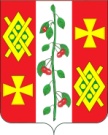 АДМИНИСТРАЦИЯ КРАСНОСЕЛЬСКОГО СЕЛЬСКОГО ПОСЕЛЕНИЯ ДИНСКОГО РАЙОНАПОСТАНОВЛЕНИЕ15.06.2015                                                                                             № 139село КрасносельскоеОб утверждении Положения об обеспечении условий для развития на территории Красносельского сельского поселения Динского района физической культуры и массового спорта и организации проведения физкультурно-оздоровительных мероприятийВ соответствии с Федеральными законами от 06.10.2003 № 131-ФЗ «Об общих принципахорганизации местного самоуправления в Российской Федерации», от 04.12.2007 № 329-ФЗ «О физической культуре и спорте в Российской Федерации», Уставом Красносельского сельского поселения Динского района, п о с т а н о в л я ю:1.  Утвердить Положение об обеспечении условий для развития на территории Красносельского сельского поселения Динского района физической культуры и массового спорта и организации проведения физкультурно-оздоровительных мероприятий согласно приложения №1. Общему отделу администрации Красносельского сельского поселения Динского района (Рокитянской) обнародовать настоящее постановление и разместить на официальном сайте администрации Красносельского сельского поселения Динского района.3.  Контроль за исполнением постановления оставляю за собой.4.  Постановление вступает в силу со дня его обнародования.Исполняющий обязанностиглавы Красносельскогосельского поселения                                                                 И.А.РокитянскаяПриложение № 1УТВЕРЖДЕНОПостановлением исполняющим обязанности главы администрации Красносельского сельского поселенияот  «15» июня 2015 г.     № 139ПОЛОЖЕНИЕоб обеспечении условий для развития на территорииКрасносельского сельского поселения Динского района физическойкультуры и массового спорта, организации проведенияфизкультурно-оздоровительных мероприятийНастоящее Положение разработано в соответствии с Конституцией Российской Федерации, Федеральным законом от 06.10.2003 года № 131-ФЗ «Об общих принципах организации местного самоуправления в Российской Федерации», Федеральным законом от 04.12.2007 года № 329-ФЗ «О физической культуре и спорте в Российской Федерации», Уставом Красносельского сельского поселения и устанавливает порядок и условия реализации обеспечения условий для развития на территории Красносельского сельского поселения массовой физической культуры и спорта.1. Общие положенияНастоящее положение разработано в целях развития массовых и индивидуальных форм физкультурно-оздоровительной и спортивной работы на территории Красносельского сельского поселения со всеми возрастными и социальными группами и категориями населения.1.1. Основными задачами в сфере развития физической культуры и спорта являются:а) обеспечение гражданам возможности заниматься физической культурой и спортом;б) формирование у населения устойчивого интереса к регулярным занятиям физической культурой и спортом, здоровому образу жизни, повышению уровня образованности в этой области;в) улучшение качества физического воспитания населения;г) укрепление материально-технической базы для занятий физической культурой и спортом;1.2. Развитие массовой физической культуры и спорта на территории Красносельского сельского поселения основывается на следующих принципах:а) доступность занятий физической культурой и спортом для всех категорий и групп населения;б) взаимодействие органов местного самоуправления и общественных физкультурно-спортивных объединений в вопросах развития физической культуры и спорта на территории Красносельского сельского поселения.1.3. Стимулирование граждан к занятиям физической культурой и спортом.2. Направления развития системы физической культурыи спорта в Красносельском сельском поселении2.1. Основные направления развития системы физической культуры и спорта в Красносельском сельском поселении:а) физическое воспитание детей дошкольного возраста в дошкольном учреждении;б) физическое воспитание обучающихся в общеобразовательном учреждении;г) развитие физической культуры и спорта в организациях;д) развитие физической культуры и спорта в физкультурно-спортивных объединениях по месту жительства;е) развитие физической культуры и спорта инвалидов.3. Физкультурно-спортивные объединения и физкультурно-спортивные организации3.1. На территории Красносельского сельского поселения могут создаваться и действовать физкультурно-спортивные объединения и физкультурно-спортивные организации любых организационно-правовых форм в порядке, предусмотренном законодательством Российской Федерации.4. Физкультурно-оздоровительные и спортивные сооружения4.1. Физкультурно-оздоровительные и спортивные сооружения разрешается использовать только по прямому назначению – в целях осуществления деятельности в сфере физической культуры и спорта и в целях, связанных с проведением спортивно-зрелищных и культурных мероприятий.4.2. Содержание физкультурно-оздоровительных и спортивных сооружений, в том числе ремонт, осуществляются в порядке, определенном муниципальными правовыми актами.4.3. Средства от сдачи в аренду  площадей физкультурно-оздоровительных и спортивных сооружений, находящихся в собственности Красносельского сельского поселения, не используемых при осуществлении основной деятельности в области физической культуры и спорта, расходуются  исключительно на покрытие затрат, связанных с организацией и проведением занятий в физкультурно-оздоровительных группах, содержанием и развитием материально-технической базы этих физкультурно-оздоровительных и спортивных сооружений.5. Порядок решения органами местного самоуправления  вопросов местного значения в сфере физической культуры и спорта5.1. Органы местного самоуправления решают следующие вопросы местного значения в области физической культуры и спорта:- обеспечение условий для развития на территории поселения физической культуры и массового спорта;- организация проведения физкультурно-оздоровительных и спортивных мероприятий в поселении.5.2. Деятельность органов местного самоуправления по решению вопросов местного значения в области физической культуры и спорта включает в себя:- нормативно-правовое регулирование;- организационные, экономические и финансовые основы.5.3. Для реализации вопросов местного значения в области физической культуры и спорта органы местного самоуправления осуществляют следующие полномочия:- создание, реорганизация и ликвидация муниципальных организаций физической культуры и спорта;- определение основных задач и направлений развития физической культуры, спорта с учётом местных условий и возможностей;- принятие и реализация муниципальных программ развития физической культуры и массового спорта на территории поселения;- подготовка, рассмотрение и принятие муниципальных правовых актов в области физической культуры и спорта;- создание, содержание и развитие материально-технической базы в области физической культуры и спорта;- создание условий для развития физической культуры и спорта по месту жительства и месту отдыха граждан, в том числе путём создания физкультурно-спортивных клубов по месту жительства, привлечения специалистов в области физической культуры и спорта, проведения физкультурно-спортивных мероприятий, развития инфраструктуры для занятий массовым спортом, включая строительство спортивных сооружений по месту жительства;- контроль за состоянием и эффективным использованием спортивных сооружений, подведомственных органам местного самоуправления поселения;- предоставление статистической отчетности;- обеспечение разработки календарных планов физкультурно-оздоровительных и спортивных мероприятий Красносельского сельского поселения;- организация проведения физкультурных и спортивных мероприятий, физкультурно-спортивной работы по месту жительства граждан;- контроль за целевым использованием выделенных бюджетных средств в соответствии с бюджетным законодательством РФ;- популяризация здорового образа жизни, физической культуры и спорта среди различных групп населения, в том числе через средства массовой информации;- издание и организация распространения научно-популярной литературы (буклетов, брошюр и т.п.) пропагандирующих здоровый образ жизни;- проведение устных консультаций, рассмотрение обращений граждан и организаций по решению вопросов местного значения в области физической культуры и спорта;- содействие обеспечению общественного порядка и общественной безопасности при проведении на территории поселения   физкультурных и спортивных мероприятий; - оказание содействия клубам и объединениям физической культуры и спорта, осуществляющим свою деятельность на территории Красносельского сельского поселения;5.4. Органы местного самоуправления осуществляют вышеназванные полномочия в соответствии с действующим законодательством, в пределах выделенных на эти цели финансовых средств. 6. Развитие физической культуры и спорта инвалидов6.1. Организация занятий физической культурой и спортом в системе непрерывной реабилитации инвалидов, в том числе детей с отклонениями в физическом развитии, их методическое, медицинское обеспечение и врачебный контроль, осуществляются образовательными учреждениями, учреждениями здравоохранения, учреждениями социальной защиты и организациями физической культуры и спорта в соответствии с законодательством Российской Федерации.6.2. Администрация Красносельского сельского поселения совместно с физкультурно-спортивными объединениями инвалидов участвует в организации физкультурно-оздоровительной работы с инвалидами, проведении с ними физкультурно-спортивных мероприятий.7. Организация и проведение физкультурных мероприятий и спортивных соревнований в Красносельском сельском поселении7.1. Для проведения физкультурного мероприятия или спортивного соревнования Администрация Красносельского сельского поселения готовит следующие документы:- положение о физкультурном мероприятии или спортивном соревновании, утвержденное главой Красносельского сельского поселения;- смету расходов на проведение физкультурного мероприятия или спортивного соревнования, утвержденную главой Красносельского сельского поселения.  7.2. Организация и проведение физкультурных мероприятий и спортивных соревнований осуществляется на основании положений о мероприятиях, утвержденных главой Красносельского сельского поселения.7.3. Положение о физкультурном мероприятии или спортивном соревновании разрабатывается администрацией Красносельского сельского поселения. Положение включает в себя следующие разделы:- цели и задачи;- место и время проведения;- руководство и ответственный исполнитель;- условия проведения и состав команд (участников);- финансовые расходы;- награждение;- заявки.7.4. Обеспечение медицинского обслуживания соревнования осуществляется на договорной основе.7.3. При возникновении опасности для здоровья и жизни участников или зрителей физкультурного мероприятия, или спортивного соревнования ответственный исполнитель физкультурного мероприятия или спортивного соревнования должен перенести сроки его проведения либо отменить проведение.8. Экономические основы функционирования и развития системы физической культуры и спорта в Красносельском сельском поселении8.1. Источниками финансирования физической культуры и спорта в Красносельском сельском поселении являются:а) бюджет поселения;б) добровольные пожертвования и целевые взносы физических и юридических лиц;в) доходы от иной, не противоречащей законодательству, деятельности.8.2. Расходы на финансирование физической культуры и спорта предусматриваются в местном бюджете в соответствии с действующей бюджетной классификацией.8.3. Привлечение дополнительных к бюджетным ассигнованиям доходов не является основанием для снижения размеров бюджетных ассигнований, предусмотренных бюджетом поселения для развития физической культуры и спорта.8.4. Расходы на реализацию муниципальных целевых программ развития физической культуры и спорта в Красносельском сельском поселении проводятся за счет средств бюджета поселения и внебюджетных источников.